Уважаемые коллеги!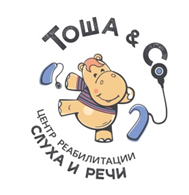 Центр реабилитации слуха и речи «Тоша&Co»приглашает слушателей на программу повышения квалификации (54 ак.час.)«Система организации работы по слухоречевому развитию с детьми (раннего, дошкольного и школьного возраста) после кохлеарной имплантации/слухопротезирования и с сочетанными нарушениями»В Российской Федерации активно реализуется государственная  программа восстановления слуха глухих детей с помощью операции кохлеарной имплантации (КИ). Результативность КИ во многом определяется организацией адекватной психолого-педагогической помощи после операции КИ, использованием специальных подходов и методов при развитии ребенка с нарушенным слухом, взаимодействием различных специалистов. Процесс реабилитации состоит из нескольких этапов, осуществляется в медицинских и реабилитационных центрах, в него также включены педагоги образовательных организаций различных ступеней (ДО, НОО, СОО). Программа курса основана на уникальном многолетнем опыте специалистов Центра реабилитации слуха и речи «Тоша&Co» по системному обучению кохлеарноимплантированных детей и взрослых, имеет практико-ориентированный характер.   1 поток курса в 2024 году состоится с 26 февраля по 2 марта.Образовательный курс предназначен для  педагогов системы ДОО и НОО, педагогов коррекционного профиля (сурдопедагоги, логопеды, дефектологи, реабилитологи, специалисты, работающие с детьми с ТНР и сочетанной патологией), сотрудников реабилитационных и медицинских центров.Обучение (только очный формат) проводится совместно с партнером ЦР «Тоша&Со» компанией ООО «Образовательные системы». Участники получают удостоверение о повышении квалификации установленного образца (54 ак.час).Тематика курса - слухоречевая реабилитация детей: инструменты и методики, место и участие разных специалистов, индивидуальная и командная работа. Обучающиеся овладеют компетенциями, необходимыми для  осуществления коррекционной работы на разных этапах реабилитации с детьми (с КИ, с СА или с нормой слуха) в соответствии с их возрастными, сенсорными и интеллектуальными особенностями; ознакомятся с методами эффективного взаимодействия с родителями, включения их в процесс реабилитации/образования; изучат нормативно-правовую базу.Спикеры обучающего курса: команда центра «Тоша&Со» - сурдопедагоги, терапевты (речевой, музыкальный, телесный, игротерапевт), нейропсихологи, сурдологи (специалист по настройкам КИ/СА), клинико-технический специалист по имплантируемым системам. Приглашённым экспертом выступит Эмилия Ивановна Леонгард, кандидат педагогических наук, автор метода «Формирование и развитие речевого слуха и общения у детей с нарушением слуха».Организационные вопросы:Стоимость участия 40000 рублей (цена зафиксирована для весеннего курса), в стоимость включены образовательный курс, портфель участника, кофе-брейки.Место проведения: г. Фрязино Московской области, бизнес-центр отеля «Планета IQ», ул. Комсомольская, стр. 17 Б.Проживание: в одно- или двухместном номере  отеля «Планета IQ» в г. Фрязино по специальным для наших участников тарифам (стоимость проживания в 2хместном номере 1925р /место, одноместный - 3850р)Питание: В номерах есть мини-холодильники и электрочайники. Участники обучения могут за отдельную плату питаться в «Dream Café», работает сервис доставки комплексных обедов. В шаговой доступности продуктовые магазины. Регистрация: контактное лицо Никитина Елена воцап 8(910) 4385613 nick_6@mail.ru, или Шиханова Яна, тел.8(916)4406255 info@educsys.ru.  Регистрация на первый поток до 12 февраля. Слушателю будет направлен: Договор и Счет на оплату, Программа курса. Для бронирования проживания необходимо в заявке отразить потребность в гостиничных услугах, указав даты/время заезда и выезда из отеля, выбранный вариант проживания (одноместное или двухместное). Будем рады видеть Вас и Ваших коллег среди участников образовательного мероприятия Центра «ТошаСо»!Рябчикова Анна ЛьвовнаГенеральный директор Центра реабилитации слуха и речи «ТошаСо»ООО «Образовательные системы» Образовательная лицензия ДПО серия 77Л01 № 0010281регистр.№ 039412, выдана 04.06.2017 г. Департаментом образования города Москвы действует бессрочно       Центр реабилитации слуха и речи «Тоша&Со» Медицинская  лицензия ЛО-50-01-008804 выдана 11.07.2017 г.г. Фрязино, Московская область год образования - 2003г